2014 TTPA---Traverse City Results (Aug 7th)SUPER STOCK TRUCKSSUPER STOCK TRUCKSSUPER STOCK TRUCKSSUPER STOCK TRUCKSSUPER STOCK TRUCKSNameDistancePointsRankMPHKurt & Kody Wisniewski281.9315120.8Tony Hewitt276.9814220.7James Bailey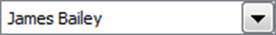 274.0913320Pete Price271.8812419.8Doug McKerchie271.5111520.2Diesel Pro StockDiesel Pro StockDiesel Pro StockDiesel Pro StockDiesel Pro StockNameDistancePointsRankMPHBen Booms285.8615120.7Rich Roszczewski283.5314221.4Dean McConnachie 276.0713320.8Paul Smaglinski Sr268.8612417.7Zach Kramer/Taylor Kramer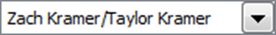 262.1911518.3Pro St TrucksPro St TrucksPro St TrucksPro St TrucksPro St TrucksPro St TrucksNameDistancePointsRankSeason PointsMPHDave Sacra/Billy Raita293.1415113919.9Steve Wetter291.514217120.5Tom Austin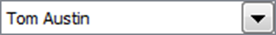 282.9313314618.4V-8 Hot RodV-8 Hot RodV-8 Hot RodV-8 Hot RodV-8 Hot RodV-8 Hot RodNameDistancePointsRankSeason PointsMPHMike Jennings JD284.3215129120Mark Dubie MM282.914225919.9Mike Jennings Ford280.3813326619.7Kevin Mignault275.9112426019.4Richard Kalisek274.5311525019.1Mark Dubie JD266.4710619717.6John Smith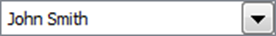 239.369710611.993 Super Farm93 Super Farm93 Super Farm93 Super Farm93 Super Farm93 Super FarmNameDistancePointsRankSeason PointsMPHKevin Mignault285.64151247.525.1Paul Smaglinski Jr/Justin Geiger274.9414211923.2Dennis Schulze/Bill Forster274.5313322123.4Michael Stein/Brad&Rich Booms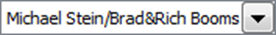 231.2312417519.1Hot Diesel TruckHot Diesel TruckHot Diesel TruckHot Diesel TruckHot Diesel TruckHot Diesel TruckNameDistancePointsRankSeason PointsMPHNichols Weaver282.02NM124.1Wade LaLone276.131523023.8Tony Burkhard DH268.61143221.523.1Troy Kosiba261.913427322.9Walt Schiemann243.86NM520.7Matt Helmreich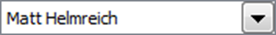 195.41262412.2